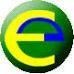 INFORMATIVO CALIFICACIONES SEGUNDO SEMESTREQUINTOS BÁSICOSEstimadas Familias:Junto con saludar, informamos las evaluaciones que serán calificadas durante el I semestre 2022.	CONSIDERACIONESLas evaluaciones relacionadas con: Aprendizaje en Base a Proyectos (ABP), corresponden a experiencias de trabajo colaborativo entre las asignaturas.Su hijo (a) debe rendir las evaluaciones en las fechas programadas e informadas por su profesor guía. En caso de no asistir, debe presentar justificativo del apoderado o certificado médico al profesor de asignatura correspondienteSaludos cordialesLenguaje y ComunicaciónMatemáticaNota 1: Evaluación lecturas domiciliarias:-ABRIL:  “Papelucho en la clínica”     MARCELA PAZ-MAYO:  “El chupacabras de Pirque”  PEPE PELAYO-JUNIO:  “El jardín secreto” FRANCES HODGSON BURNETTNota 2:	Evaluación de Unidad:              “GÉNERO LITERARIO”Nota 3: Proceso            -Guías de comprensión lectora.           -Actividades cuadernillo Caligrafix.           -EscrituraNota 4: ABP (lenguaje-historia-ciencias)             PROYECTO: “AGUA LEGENDARIA”Nota 1: Evaluación formativa: Unidad 0 “Restitución de saberes” (Marzo)Nota 2	: Evaluación formativa: Unidad 1 (Abril)Nota 3: Taller de MatemáticaNota 4: Proceso (Evaluaciones formativas/ acumulativas)Nota 5	: ABP (junio)Ciencias NaturalesHistoria y GeografíaNota 1 Ev unidad 0 – Abril (La Materia, Sistema Locomotor, EcosistemasNota 2: ABP – Mayo. “Agua Legendaria” (Lenguaje, Ciencias e Historia)Nota 3: Proceso (controles, revisión de acuerdos, tareas, etc.)Nota 4: Trabajo y presentación de unidad “Sistemas del cuerpo humano”Nota 1: Evaluación de proceso de Retroalimentación de contenidos año 2021 (Marzo)Nota 2: Proyecto ABP (lenguaje – ciencias – Historia) abril – mayoNota 3: Prueba “Conquista de América”Nota 4: Evaluación sumativa por notas acumulativas de actividades relacionadas a la unidad.InglésEd. FísicaNota 1: Unidad 0 – Prueba escrita (Finales de Marzo)Nota 2: Unidad 1 – Oral presentationNota 3: Proceso taller JEC (Movers)Nota 4: ABP* / Unidad 2Nota 1: Ejercicios motrices 5 estacionesNota 2: ABP o producto final “Pueblo Originario”Nota 3: Proceso; Hábitos de higiene y Salud.MúsicaArtes VisualesNota 1: Producto final : evaluación de clasificación y caracterización de instrumentosNota 2: Producto final: Interpretación melódica en instrumentoNota 3: ABP: Pueblos originariosNota 1: Producto final : pinturas impresionista y postimpresionistaNota 2: Trabajos prácticos sobre el color y el paisajes ChilenosNota 3: Proceso: materiales, trabajo en clases, avances, croqueraEducación en ValoresTecnologíaNota 1:Nota 2: Nota 1: 